TESSERE DI FRIUL MOSAICSI ALLARGA E DA SPAZIO ALLE NUOVE VERSIONI: ATTESA, TRACCIA, PRINCIPIODalla nascita della collezione TESSERE, frutto del design e dell’esperienza di Luisa Bocchietto, si aggiungono alcune nuove versioni, alle originali PRODIGIO, VIAGGIO, FERMENTO. ATTESA, TRACCIA, PRINCIPIO. Le tre nuove composizioni in mosaico che completano la collezione TESSERE di FRIUL MOSAIC. L’arte musiva si unisce all’antica arte tessile in una collezione di superfici artigianali da tutti i punti di vista.TESSERE è il titolo della Collezione realizzata da Luisa Bocchietto per FRIUL MOSAIC il cui nome corrisponde sia a un fare, il tessere appunto, sia al prodotto finale, costituito dalle tessere di un nuovo mosaico.Frutto di uno studio approfondito di tessuti e trame nella loro costruzione e composizione formale, TESSERE è ispirata dall’arte della tessitura e fa riferimento alla storia dell’imprenditoria biellese, ambito in cui si è sviluppata un’importante produzione d’eccellenza e città di provenienza della designer. Trae ispirazione da valori di artigianalità e pura creatività. TESSERE è particolarmente rappresentativa per FRIUL MOSAIC anche perché fa riferimento all’elemento fondamentale di ogni mosaico, ovvero le tessere, spesse 10 mm e tagliate a mano con la martellina da esperti artigiani. 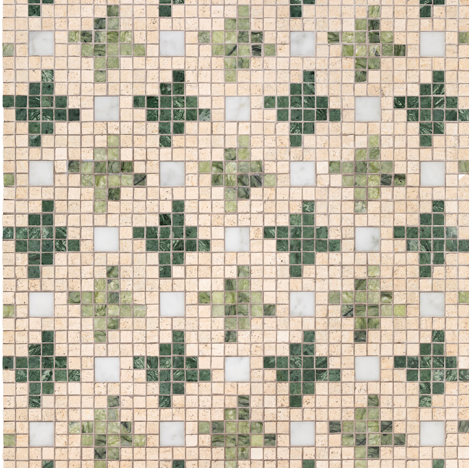 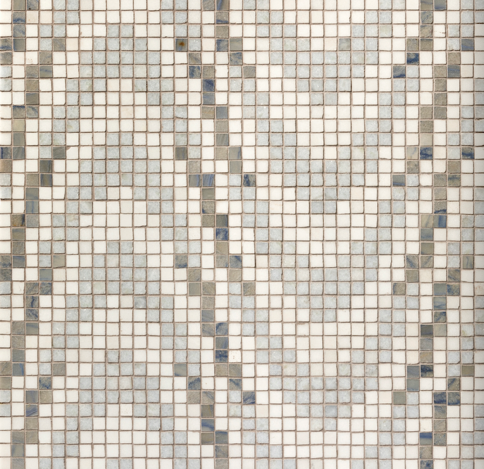 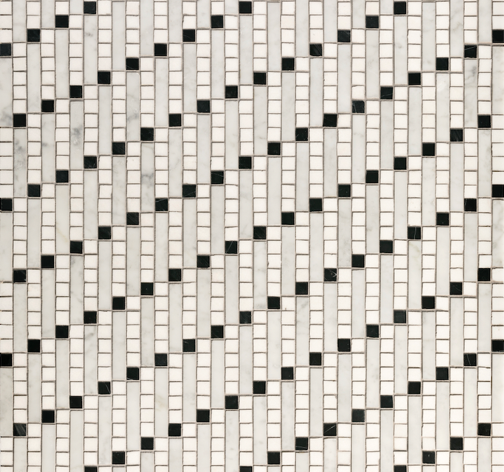 